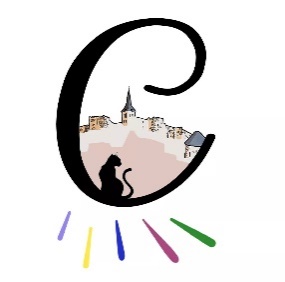 	MAIRIE DE CHADELEUF	09 64 08 33 89	www.chadeleuf.frConseil municipal de ChadeleufSéance du 6 avril 2022 à 20hPrésents : Isabelle BAPTISSARD, Michelle BATAILLE-LAURENT, Marie-Agnès BLANCO, Lucile CHATARD, Delphine COURTY, Dominique LESCHIERA, Jean-Pierre SAUVANT.Absents : Christophe BLANCHON (pouvoir à Marie-Agnès BLANCO), Guillaume FEDIT (pouvoir à Lucile CHATARD), Olivier GRAND (pouvoir à Delphine COURTY).Tous les votes ont été acquis à l’unanimitéCompte administratif 2021L’excédent de fonctionnement 2021 est reporté au budget 2022 :en investissement pour 86 592 €et le solde, soit 5 499,36 €, en fonctionnement.Budget primitif 2022Le conseil décide à l’unanimité de ne pas augmenter le taux des impôts locaux.Fonctionnement : le budget s'équilibre en dépenses et recettes à 310 225 €.Seules certaines dépenses ou recettes de fonctionnement sont détaillées ci-après, le budget pouvant être consulté dans son intégralité en mairie.École et cantine. Ces services sont gérés par le SIVU RPI des Chaux. La participation de la commune de Chadeleuf s’élève à 56 840 €.Logements sociaux. Loyers : 21 883 €, compte tenu de la mise à disposition gratuite au profit de réfugiés d’Ukraine. Remboursement d’emprunt (capital + intérêts) : 7 065,55 €.Commerce. Loyer : 11 952 €, compte tenu d’une baisse éventuelle de 25 % pour le nouveau propriétaire du fonds. Remboursement d’emprunt : terminé en 2021.Associations. La subvention de 1000 € pour les associations organisatrices de la fête de la musique est renouvelée. En outre, une seconde subvention de 500 € est ajoutée pour les associations participant au micro-festival organisé le 8 octobre prochain, en partenariat avec la ressourcerie d’Issoire.Investissement (présentation par programmes d'investissement) :Logements sociauxLe conseil décide de mettre gratuitement à disposition de réfugiés ukrainiens le logement situé au deuxième étage de l’école.Cependant, ce logement est vide. Nous faisons donc appel à votre générosité afin de nous aider à le meubler.Chemin de la LuminaillePour essayer de régler les problèmes de ruissellement sur la partie haute de ce chemin d’accès à la carrière de la chaux, le conseil décide de créer un fossé, après avoir fait procéder au bornage dudit chemin.Comité participatifUn comité participatif a été créé. Il permet de réunir à la fois des membres du conseil municipal (Dominique Leschiera, Delphine Courty, Guillaume Fédit et Christophe Blanchon) et des habitants. L’objectif est de se rassembler autour de projets communs afin d’améliorer la vie de notre village. Les élus pourront se faire le relais de demandes de budgets et/ou de besoins humains. Trois groupes ont été constitués :Fleurissement du village. L’idée est d’agir rapidement pour réaliser les prochaines plantations. Les membres se sont entendus sur l’idée de fleurir durablement : planter des vivaces plutôt que des annuelles, choisir des végétaux peu gourmands en eau, préférer des engrais naturels (crottin, marc, etc.). Les objectifs seront d’abord modestes afin que chacun puisse prendre ses marques, en souhaitant une évolution progressive. Ceux qui le souhaitent peuvent rejoindre Elisabeth Auroux, Sophie Grand, Marie-Thérèse Bonnaffous, Nathalie Petitjean, Patrice Fédit et Nelly Picard.Patrimoine et chemins. Échanges fructueux ; différents projets ont été abordés : ouverture de 2 chemins, création de panneaux de présentation du village, mise en valeur de notre patrimoine (piéta, croix rue de la vieille fontaine, …), création de circuits dans le village afin de découvrir notre patrimoine, mise en place de vieilles photos du village (support à définir, expo permanente, affichage des photos au lieu où elles ont été prises, …). Il en ressort 2 projets mis en œuvre à court terme : création d’un panneau de présentation du village, ouverture d’un chemin entre la garde et le cimetière dans le cadre d’une journée citoyenne. N’hésitez pas à rejoindre Christophe Bondaty, Jean-Luc Auroux, Caroline Charron, Victor Blanco, Olivier Chatard, Sophie Martinez, Alban Bonnaffous, Audrey De Crouzet-Zebel et Marine Raphanel-Bataille.Développement durable. Cette thématique propose de mettre en place différentes actions sur le long terme intégrant les contraintes écologiques et sociales. Les échanges entre les participants ont permis de faire émerger la mise en place de composteurs collectifs (en lien avec le SICTOM), la création d'une page Facebook permettant l'échange / location de matériel et services entre Chadeleufois(es). Pour rappel, une page Facebook d'échange et don entre habitants. Différentes actions sont également envisagées par les futurs propriétaires de notre Relais notamment la distribution de produits locaux. Venez participer aux projets au côté de Anne Courcambeck, Corinne et Dominique Jacqua, Bertrand De Crouzet-Zebel et Alexis Bataille.PrécisionsLes parcelles que le conseil envisage d’incorporer au domaine public communal appartiennent toutes à la commune. Pour l’essentiel il s’agit de portions de voie publique et de l’ancien terrain de sports.BudgetExcédents ou déficits 2021Section de fonctionnement+ 92 091,36 €Section d'investissement- 54 529,13 €DEPENSESRECETTESProgrammes :Programmes :Programmes :Programmes :Capital des emprunts20 736Subventions aire de jeux7 298Architecte salle polyvalente39 360Emprunt d’équilibre19 400Hors programmes :Hors programmes :Hors programmes :Hors programmes :Déficit d’investissement 202154 530Affectation fonctionnement 202186 592Réseaux rue François Pouget19 950Amortissements6 756Colombarium3 696Remboursement de TVA7 287Piéta (statue église)3 418Taxe d’aménagement1 367Divers5 022Virement fonctionnement 202240 949Dépenses imprévues22 937TOTAL GENERAL :169 649TOTAL GENERAL :169 649